Circ. n. 299Agli studentiAlle famiglieAi docentiLL. SEDIOggetto: Prove comuni degli apprendimentiNel mese conclusivo delle lezioni è previsto lo svolgimento delle prove comuni di verifica degli apprendimenti.Vorrei spendere qualche parola in merito alle finalità e all’importanza che riveste questo momento nel processo di miglioramento della nostra scuola.La rilevazione dei livelli di apprendimento, infatti, mediante la somministrazione di prove comuni, prassi ormai consolidata in tutte le scuole, consente di conoscere i livelli di competenze raggiunti, la varianza degli stessi fra classi parallele, la conformità o discordanza rispetto agli obiettivi della programmazione.L’autovalutazione è una tappa fondamentale per l’individuazione dei punti di criticità e dei punti di forza dell’azione didattica, ai fini dell’attivazione degli interventi necessari per il miglioramento. Si tratta quindi della valutazione della scuola nel suo complesso, dell’efficacia dell’azione didattica, della qualità della formazione che questa istituzione offre ai suoi studenti. Nello stesso tempo consente ai docenti di misurare l’impatto della propria azione formativa sulle classi, e agli studenti di partecipare al proprio processo di apprendimento attraverso una maggiore consapevolezza dei traguardi conseguiti.Con tale atteggiamento invito studenti e docenti a considerare tali prove, non come ulteriore incombenza, ma nel loro profondo significato di strumento condiviso di verifica dell’azione formativa della scuola e come momento di crescita per tutti.Lecce, 09/05/2017La Dirigente scolastica (Prof.ssa Tiziana Paola Rucco)LICEO ARTISTICO E COREUTICO STATALE “CIARDO PELLEGRINO”LICEO ARTISTICO E COREUTICO STATALE “CIARDO PELLEGRINO”LICEO ARTISTICO E COREUTICO STATALE “CIARDO PELLEGRINO”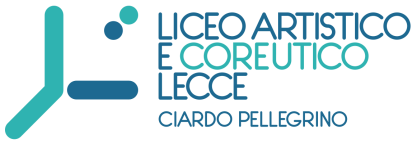 Sede Centrale Dirigenza e Uffici di Segreteria Via Vecchia Copertino, n. 6  73100 – LecceSuccursale V.le de Pietro - LecceCodice meccanografico LESL03000R   C.F.  93126450753Corso di istruzione di secondo livello Cod. Mecc. LESL030506tel. 0832.352431 fax 0832.350499e-mail lesl03000r@istruzione.it   pec lesl03000r@pec.istruzione.itsito web www.liceociardopellegrinolecce.gov.it